БӨРЙӘН РАЙОНЫ МУНИЦИПАЛЬ РАЙОНЫНЫҢ ИСКЕ СОБХАНҒОЛ АУЫЛ  СОВЕТЫ АУЫЛ БИЛӘМӘҺЕ СОВЕТЫ 453580, ИСКЕ СОБХАНҒОЛ АУЫЛЫСАЛАУАТ УРАМЫ, 38. тел. (34755) 3-68-00СОВЕТ СЕЛЬСКОГОПОСЕЛЕНИЯ СТАРОСУБХАНГУЛОВСКИЙ СЕЛЬСОВЕТМУНИЦИПАЛЬНОГО РАЙОНАБУРЗЯНСКИЙ РАЙОН РЕСПУБЛИКИ БАШКОРТОСТАН453580, с. Старосубхангуловоул. Салавата, 38 тел. (34755) 3-68-00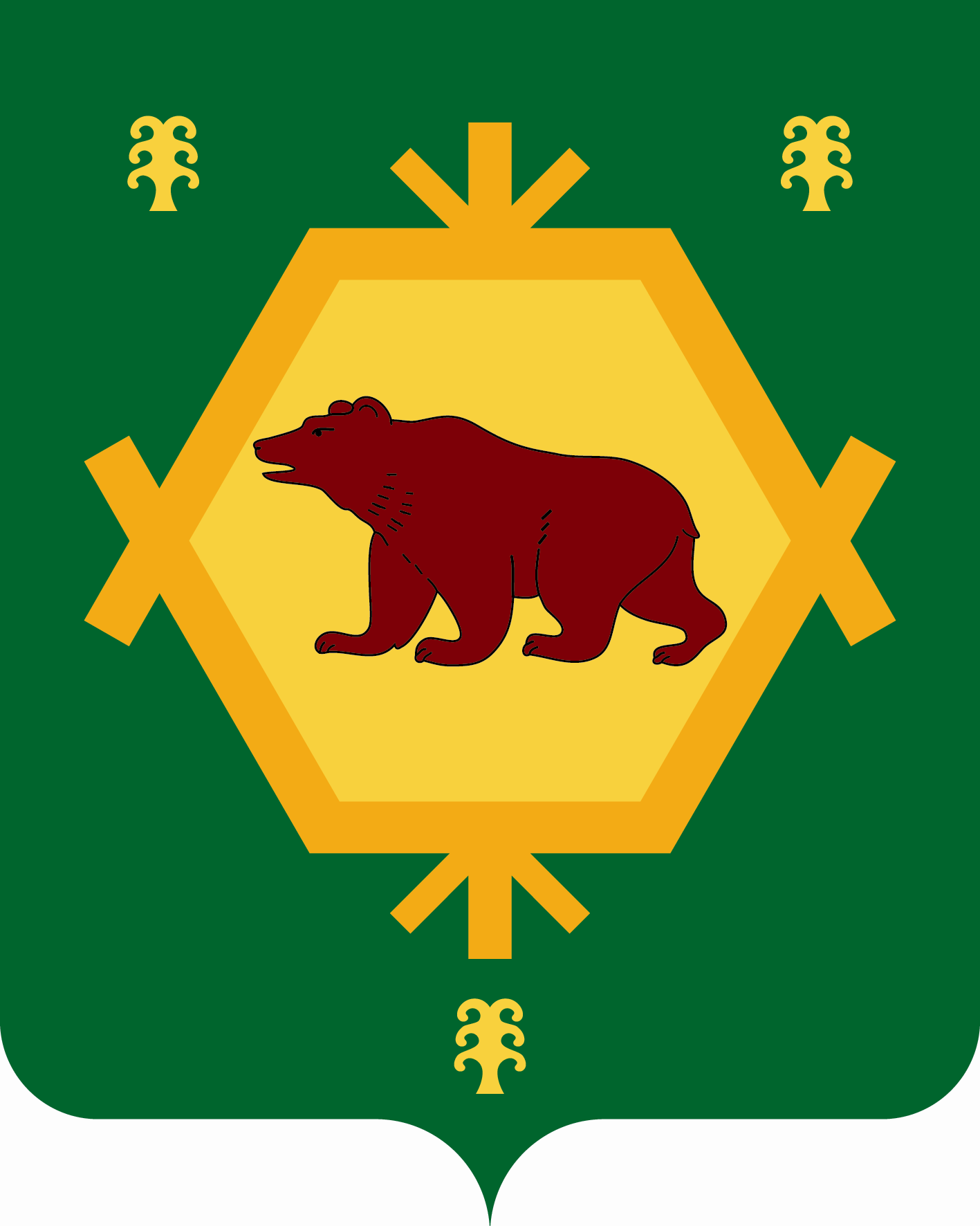 КАРАР                                                                      РЕШЕНИЕ«06» февраль  2017 й                 № 3-13/73                    «06» февраля  2017 г.ОБ УТВЕРЖДЕНИИ ПРОГНОЗНОГО ПЛАНА (ПРОГРАММЫ)ПРИВАТИЗАЦИИ МУНИЦИПАЛЬНОГО ИМУЩЕСТВАСЕЛЬСКОГО ПОСЕЛЕНИЯ СТАРОСУБХАНГУЛОВСКИЙ СЕЛЬСОВЕТ МУНИЦИПАЛЬНОГО РАЙОНА БУРЗЯНСКИЙ РАЙОН НА 2017 ГОДВ целях эффективности распоряжения муниципальным имуществом сельского поселения Старосубхангуловский сельсовет муниципального района Бурзянский район, а также в соответствии с ФЗ «Об общих принципах организации местного самоуправления в Российской Федерации» от 06.10.2003 года № 131-ФЗ (в ред. от 07.05.2009г. № 90-ФЗ), ФЗ «О приватизации государственного и муниципального имущества» от 21.12.2001г. № 178-ФЗ (в ред. от 18.07.2009г. №181-ФЗ), ФЗ «О государственных и муниципальных унитарных предприятиях» от 14.11.2002 года № 161-ФЗ (в ред. от 01.12.2007г. № 318-ФЗ), ФЗ «О защите конкуренции» от 26.07.2006г. № 135-ФЗ (в ред. от 18.07.2009г. № 181-ФЗ), Гражданским кодексом Российской Федерации, Уставом муниципального района Бурзянский район, Администрация сельского поселения Старосубхангуловский сельсовет муниципального района Бурзянский район РЕШИЛ:1. Утвердить прогнозный план (программу) приватизации муниципального имущества сельского поселения Старосубхангуловский сельсовет муниципального района Бурзянский район Республики Башкортостан на 2017 год (прилагается).2. Определить уполномоченным организатором способов приватизации Комитет по управлению собственностью Министерства земельных и имущественных отношений Республики Башкортостан по Бурзянскому району (Ишниязов А.В.).3. Исполнение решения обеспечить главе сельского поселения (Каскинбаев И.Б.) и Комитету по управлению собственностью Министерства земельных и имущественных отношений Республики Башкортостан по Бурзянскому району (Ишниязов А.В.) (по согласованию).        4.Опубликовать  настоящее решение Совета на официальном стенде сельского поселения по адресу РБ, Бурзянский район, с. Старосубхангулово, ул. Салавата, д. 38 и в районной газете «Тан» и разместить на официальном сайте муниципального района Бурзянский район Республики Башкортостан http://burzyan.bashkortostan.ru          5. Настоящее решение вступает в силу с момента его официального опубликования (обнародования).6. Контроль за исполнением решения возложить на главу сельского поселения Старосубхангуловский сельсовет.Глава сельского поселения                                                          И.Б. КаскинбаевПриложение к решению № 3-13/73 от  "06" февраля  2017 г.ПРОГНОЗНЫЙ ПЛАН (ПРОГРАММА)ПРИВАТИЗАЦИИ МУНИЦИПАЛЬНОГО ИМУЩЕСТВА  СЕЛЬСКОГО ПОСЕЛЕНИЯ СТАРОСУБХАНГУЛОВСКИЙ СЕЛЬСОВЕТ МУНИЦИПАЛЬНОГО РАЙОНА БУРЗЯНСКИЙ РАЙОН НА 2017 ГОДПараграф 1.ОСНОВНЫЕ НАПРАВЛЕНИЯ МУНИЦИПАЛЬНОЙ ПОЛИТИКИ В СФЕРЕ ПРИВАТИЗАЦИИ1. Прогнозный план (программа) приватизации муниципального имущества  сельского поселения Старосубхангуловский сельсовет муниципального района Бурзянский район Республики Башкортостан на 2017 год разработан в соответствии с ФЗ «О приватизации государственного и муниципального имущества» от 21.12.2001г. № 178-ФЗ (в ред. от 18.07.2009г. №181-ФЗ), ФЗ «О государственных и муниципальных унитарных предприятиях» от 14.11.2002 года № 161-ФЗ (в ред. от 01.12.2007г. № 318-ФЗ), ФЗ «О защите конкуренции» от 26.07.2006г. № 135-ФЗ (в ред. от 18.07.2009г. № 181-ФЗ), ФЗ «О развитии малого и среднего предпринимательства в Российской Федерации» от 24.07.2007 г. № 209-ФЗ (в ред. от 22.07.2008 г. № 159-ФЗ).Прогнозный план (программа) приватизации муниципального имущества сельского поселения Старосубхангуловский сельсовет муниципального района Бурзянский район Республики Башкортостан на 2017 год как часть формируемой в условиях рыночной экономики системы управления муниципальным имуществом направлен на усиление плановости, открытости и контроля в этой сфере. Политика в области приватизации муниципального имущества в 2017 году будет проводиться в соответствии со следующими приоритетами:- приватизация муниципального имущества, не задействованного в обеспечении государственных и муниципальных функций;- продолжение структурных преобразований в экономике;- оптимизация структуры муниципальной собственности путем приватизации части муниципального сектора экономики;- стимулирование привлечения инвестиций в реальный сектор экономики  муниципального района Бурзянский район Республики Башкортостан;- развитие малого и среднего предпринимательства, инфраструктуры поддержки субъектов малого и среднего предпринимательства на территории  муниципального района Бурзянский район.Реализация указанных приоритетов будет достигаться за счет принятия решений в индивидуальном порядке о способе, сроке и цене приватизации имущества на основании анализа конъюнктуры рынка и проведения независимой рыночной оценки имущества, предлагаемого к приватизации.Предприятия по целесообразности их приватизации распределяются следующим образом:- унитарные предприятия, обеспечивающие стабильное получение прибыли по результатам финансово-хозяйственной деятельности. Приватизация их нецелесообразна ввиду их успешного функционирования в форме унитарных предприятий' и получения от них стабильного дохода в бюджет муниципального образования;- унитарные предприятия инвестиционно непривлекательные, преобразование которых в открытые акционерные общества со 100-процентной долей муниципального района в уставном капитале не приведет к продаже данного предприятия;- унитарные предприятия, обеспечивающие деятельность органов местного самоуправления и муниципальных учреждений и не имеющие значительных финансовых результатов.Параграф 2.МУНИЦИПАЛЬНОЕ ИМУЩЕСТВО, ПРИВАТИЗАЦИЯ КОТОРОГО ПЛАНИРУЕТСЯ В 2017 г.2.1. Перечень муниципального имущества, планируемых кприватизации путем преобразования унитарного предприятия в открытое акционерное общество (не имеется)2.2. Перечень акций, планируемых кприватизации на специализированном аукционе (не имеется).2.3. Перечень муниципального имущества, планируемых кприватизации на конкурсе (не имеется).2.4. Перечень муниципального имущества, планируемых кприватизации путем продажи акций открытых акционерных обществ через организатора торговли на рынке ценных бумаг (не имеется).2.5. Перечень муниципального имущества, планируемых кприватизации путем продажи на аукционе.Решение о приватизации и об условиях приватизации муниципального имущества сельского поселения Старосубхангуловский сельсовет муниципального района Бурзянский район, указанного в разделе 1, принимается Главой сельского поселения Старосубхангуловский сельсовет муниципального района Бурзянский район Республики Башкортостан по представлению уполномоченного организатора способов приватизации в сроки, позволяющие обеспечить его приватизацию в соответствии с настоящим Прогнозным планом (программой) приватизации.2.6. Перечень муниципального имущества, планируемых кприватизации посредством публичного предложения (не имеется).2.7. Перечень муниципального имущества, планируемых кприватизации без объявления цены (не имеется).2.8. Перечень муниципального имущества, планируемых кприватизации путем внесения в качестве вклада в уставные капиталы открытых акционерных обществ (не имеется).2.9. Перечень муниципального имущества, планируемых кприватизации путем продажи акций открытых акционерных обществ по результатам доверительного управления (не имеется).Параграф 3.ОПЛАТА И РАСПРЕДЕЛЕНИЕ ДЕНЕЖНЫХ СРЕДСТВ ОТ ПРИВАТИЗАЦИИ МУНИЦИПАЛЬНОГО ИМУЩЕСТВА 1. Денежными средствами, полученными от приватизации муниципального имущества, являются денежные средства, полученные от покупателей (приобретателей) в счет оплаты имущества, за вычетом расходов на организацию и проведение способов приватизации имущества, составляющих не более 1 (одного) % от суммы приватизации имущества.2. Денежные средства, полученные от приватизации имущества подлежат перечислению в бюджет сельского поселения Старосубхангуловский сельсовет муниципального района Бурзянский район.3. При проведении и организации способов приватизации имущества, уполномоченный организатор способа приватизации вправе компенсировать затраты на организацию и проведение способа приватизации, в порядке и размере предусмотренного п. 1 настоящего параграфа, перечисляемых на специализированный лицевой счет уполномоченного организатора способов приватизации.4. Контроль за порядком и своевременностью перечисления полученных от приватизации имущества средств в бюджет сельского поселения Старосубхангуловский сельсовет муниципального района Бурзянский район (администрирование) осуществляет уполномоченный организатор способов приватизации (Комитет по управлению собственностью Министерства земельных и имущественных отношений Республики Башкортостан по Бурзянскому району).Параграф 4.ИНФОРМАЦИОННАЯ ОБЕСПЕЧЕННОСТЬ ПРИВАТИЗАЦИИ МУНИЦИПАЛЬНОГО ИМУЩЕСТВА1. Прогнозный план (программа) приватизации муниципального имущества, отчет о выполнении прогнозного плана (программы) приватизации муниципального имущества за прошедший год, а также решения об условиях приватизации муниципального имущества подлежат опубликованию (обнародованию) в установленном порядке в официальных средствах массовой информации и сайте.2. Сообщения о продаже муниципального имущества на аукционе подлежат опубликованию в газете «Тан» и сети Интернет.3. Сообщения о приватизации муниципального имущества подлежат опубликованию и размещению на сайте не менее чем за тридцать дней до дня приватизации указанного имущества.4. Обязательному опубликованию в информационном сообщении о продаже муниципального имущества сельского поселения Старосубхангуловский сельсовет муниципального района Бурзянский район Республики Башкортостан подлежат следующие сведения:                  наименование имущества и иные позволяющие его индивидуализировать данные (характеристика имущества);способ приватизации;начальная цена;форма подачи предложений о цене;условия и сроки платежа;порядок, место, даты начала и окончания подачи заявок (предложений);исчерпывающий перечень представляемых покупателями документов и требования к их оформлению;срок заключения договора купли-продажи;порядок ознакомления покупателей с иной информацией, в том числе с актом инвентаризации, условиями договора купли-продажи;ограничения участия отдельных категорий физических и юридических лиц в приватизации имущества;иные сведения, а также сведения, перечень которых устанавливается органами местного самоуправления.При продаже муниципального имущества на аукционе также указываются:порядок определения победителей;размер, срок и порядок внесения задатка, необходимые реквизиты счетов;место и срок подведения итогов;условия конкурса;форма бланка заявки (при продаже акций).6. Со дня приема заявок лицо, желающее приобрести муниципальное имущество (далее - претендент), имеет право предварительного ознакомления с информацией о подлежащем приватизации имуществе.7. Информация о результатах приватизации муниципального имущества подлежит опубликованию в газете «Тан» и сети Интернет в месячный срок со дня совершения указанных сделок.Обязательному опубликованию подлежит информация о совершенных сделках приватизации муниципального имущества сельского поселения Старосубхангуловский сельсовет: наименование имущества и иные позволяющие его индивидуализировать сведения (характеристика имущества); цена сделки приватизации; имя (наименование) покупателя.Глава сельского поселения                                                      И.Б. КаскинбаевИсп.: Газина Г.М., тел. 3-62-85№ п/пСобственникНаименование Характеристика 1Старосубхангуловский сельсоветДвухосный прицеп 2 ПТС 4 Государственный номер 0211 ВВ 02, год изготавления ТС 1980 г., цвет кузова коричневый, свидительство о регистрации СВ №505827, регистрационный знак 0211 ВВ 02. 2Старосубхангуловский сельсоветАвтотранспортное средство гидроподьемник ЗИЛ 431412Государственный номер А 441 АА 02, свидетельство о регистрации 02 СУ № 711476, ПТС 02ВА 996149,  